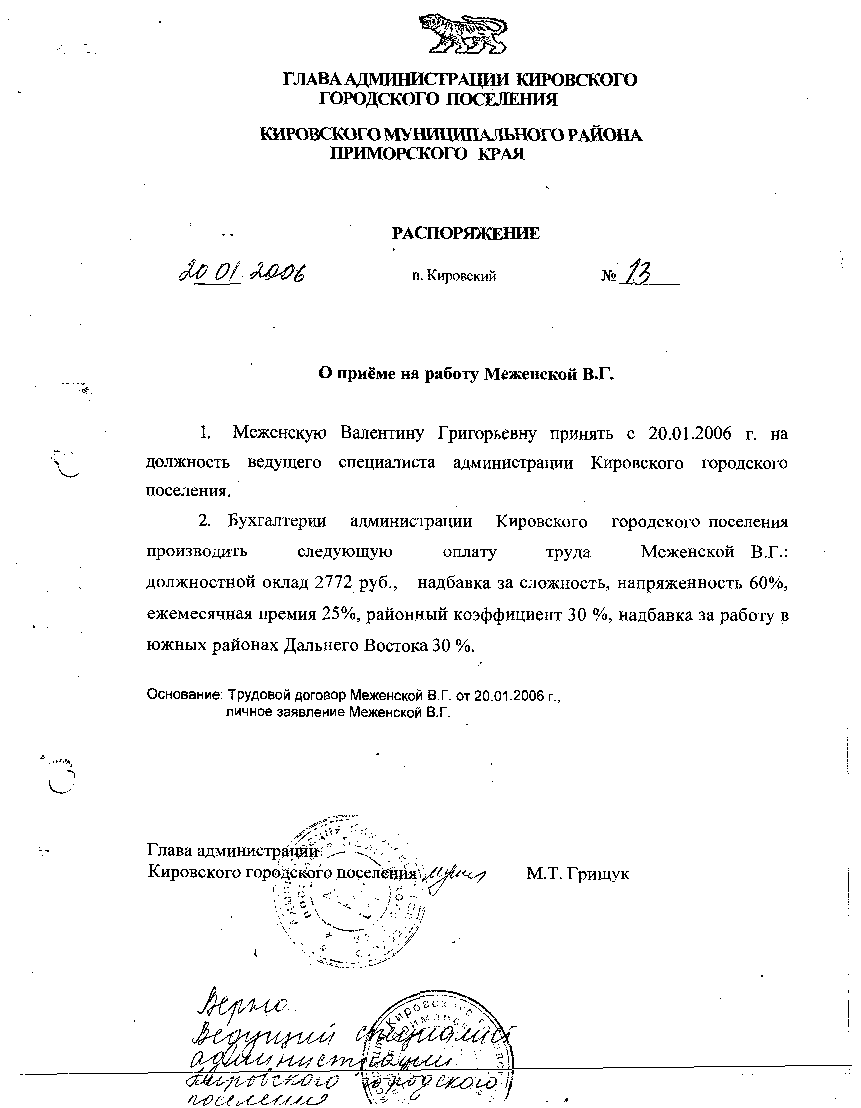 АДМИНИСТРАЦИЯ КИРОВСКОГО ГОРОДСКОГО ПОСЕЛЕНИЯПОСТАНОВЛЕНИЕ         25.05.2022                                  пгт. Кировский                                №  272О создании комиссии по топонимикеадминистрации Кировского городского поселения Кировского муниципального района Приморского края     В целях реализации Федерального закона от 6 октября 2003 г. № 131-ФЗ «Об общих принципах организации местного самоуправления в Российской Федерации», в соответствии с Уставом Кировского городского поселения, принятым решением муниципального комитета Кировского городского поселения от 17.08.2005 г. № 5 (в редакции решения от 11.03.2022 № 196), в соответствии с Положением о порядке присвоения наименований и переименования объектов на территории Кировского городского поселения, утвержденным решением муниципального комитета кировского городского поселения от 22 марта 2013 г. № 322,  в целях усовершенствования порядка присвоения наименований и переименований улиц, площадей и других составных частей территории Кировского городского поселения, администрация Кировского городского поселенияПОСТАНОВЛЯЕТ:Создать комиссию по топонимике администрации Кировского городского поселения Кировского муниципального района Приморского края и утвердить ее состав (Приложение №1).Утвердить положение о комиссии по топонимике администрации Кировского городского поселения (Приложение №2).Общему отделу администрации Кировского городского поселения (Гладышенко А.А.) опубликовать настоящее постановление на официальном сайте Кировского городского поселения в сети интернет www.primorsky-kgp.ru.Настоящее постановление вступает в силу после его официального опубликования.Контроль за исполнением настоящего постановления оставляю за собой.Глава Кировского городского поселения-глава администрацииКировского городского поселения                                            С.В. Коляда Приложение №1УТВЕРЖДЕН постановлением администрацииКировского городского поселенияот «25  »05  2022 г. №272Состав комиссии по топонимике администрации           Кировского городского поселения 2Приложение №2УТВЕРЖДЕНОпостановлением администрацииКировского городского поселенияот «25»___05______ 2022 № 272Положение о комиссии по топонимике администрации Кировского городского поселенияОбщие положения.Комиссия по топонимике администрации Кировского городского поселения (далее - комиссия) создается в целях координации деятельности органов местного самоуправления, предприятий, учреждений, организаций, должностных лиц по формированию единого подхода к наименованию (переименованию) географических объектов, расположенных на территории Кировского городского поселения, упорядочению употребления топонимических названий, восстановлению исторических названий и переименований, а также по их сохранению.Комиссия в своей деятельности руководствуется Конституцией Российской Федерации, федеральными законами Российской Федерации, нормативными правовыми актами Приморского края, Уставом Кировского городского поселения и настоящим Положением.Основные задачи.Основными задачами комиссии являются:формирование единого подхода к наименованию географических объектов, расположенных на территории Кировского городского поселения, упорядочению употребления топонимических названий, восстановлению исторических названий и переименований, а также по их сохранению;формирование предложений о наименовании (переименовании) элементов улично-дорожной сети и элементов планировочной структуры на территории Кировского городского поселения (далее - наименование (переименование) территорий);подготовка заключений о целесообразности (нецелесообразности) увековечения памяти выдающихся государственных и общественных деятелей, представителей науки, культуры, искусства и других выдающихся личностей в наименовании (переименовании) территорий;полное, своевременное и объективное рассмотрение поступающих от органов государственной власти, местного самоуправления, государственных учреждений, общественных организаций и иных юридических лиц, а также от граждан и инициативных групп граждан обращений с предложениями о наименовании (переименовании) территорий; об увековечении памяти выдающихся личностей в наименовании (переименовании) территорий.Полномочия комиссии.Комиссия осуществляет следующие полномочия:рассматривает обращения с предложениями о наименовании (переименовании) территорий;рассматривает обращения с предложениями об увековечении памяти выдающихся личностей в наименовании (переименовании) территорий;2рассматривает другие обращения (письма, запросы), поступающие от органов государственной власти, органов местного самоуправления, государственных учреждений, общественных организаций, юридических лиц и граждан;запрашивает в установленном порядке у органов местного самоуправления, граждан, учреждений, предприятий и организаций независимо от их организационно-правовых форм графические материалы на намеченные для наименования (переименования) территории и иную необходимую информацию по вопросам, входящим в полномочия комиссии;приглашает, в случае необходимости, на свои заседания руководителей и сотрудников органов местного самоуправления,  представителей общественных организаций и других заинтересованных лиц по вопросам, рассматриваемым на заседаниях комиссии;           - готовит заключения с предложениями о наименовании (переименовании) территорий;готовит заключения о целесообразности (нецелесообразности) увековечения памяти выдающихся личностей в наименовании (переименовании) территорий;вносит на рассмотрение в представительный орган Кировского городского поселения предложения о наименовании (переименовании) территорий, о целесообразности (нецелесообразности) увековечения памяти выдающихся личностей в наименовании (переименовании) территорий.Предложения комиссии о наименовании (переименовании) территорий, о целесообразности (нецелесообразности) увековечения памяти выдающихся личностей в наименовании (переименовании) территорий носят рекомендательный характер.Рекомендации к деятельности комиссии.При обсуждении вопросов о наименовании (переименовании) территорий следует учитывать, что наименования территорий должны отвечать словообразовательным, произносительным и стилистическим нормам современного русского литературного языка.При обсуждении вопросов о наименовании (переименовании) территорий в честь выдающихся личностей предпочтение следует отдавать выдающимся личностям, чья деятельность заслуживает широкого признания, внесшим значительный вклад в становление и развитие территории Кировского городского поселения.В ходе обсуждения вопросов об увековечении памяти выдающейся личности при наименовании (переименовании) территорий следует учитывать наличие (или отсутствие) других форм увековечения памяти одной и той же личности.Обращения с предложениями о наименовании (переименовании) территорий и об увековечения памяти выдающихся личностей в наименовании (переименовании) территорий, поступающие в адрес комиссии, должны отвечать следующим требованиям:обращения принимаются в письменной форме, в форме электронного документа;обращения принимаются от органов государственной власти, местного самоуправления, государственных учреждений, общественных организаций и3иных юридических лиц, а также от граждан и инициативных групп граждан. В заявлении должны быть указаны фамилии, имена и отчества, почтовые адреса и номера телефонов обратившихся граждан;обращения с предложениями об увековечении памяти выдающихся личностей должны содержать краткую справку о жизни и деятельности лица, имя которого предлагается увековечить. К обращению прилагаются копии архивных и других документов, подтверждающих достоверность события или заслуги лица, имя которого предлагается увековечить.Состав комиссии.Комиссия формируется постановлением администрации Кировского городского поселения в составе председателя комиссии,  секретаря и членов комиссии.Комиссия формируется из представителей органов местного самоуправления, специалистов в области градостроительства, культуры, истории и культурного наследия, образования,  представителей общественных организаций.Изменения в состав комиссии вносятся постановлением администрации Кировского городского поселения.Полномочия членов комиссии.Председатель комиссии:осуществляет общее руководство деятельностью комиссии;принимает решение о проведении заседания комиссии, определяет дату, время, место проведения и повестку дня заседаний комиссии;председательствует на заседаниях комиссии;подписывает заключения комиссии, протоколы заседаний, ответы на обращения, поступившие в адрес комиссии;дает поручения в рамках своих полномочий членам комиссии;           - представляет комиссию в отношениях с государственными органами Приморского края, органами местного самоуправления, организациями и гражданами по вопросам, относящимся к деятельности комиссии.Секретарь комиссии:готовит повестку и материалы к заседаниям комиссии, проекты заключений комиссии;информирует членов комиссии о месте и времени проведения комиссии, повестке очередного заседания комиссии;обеспечивает членов комиссии необходимыми справочноинформационными материалами;ведет учет присутствия членов комиссии на ее заседаниях;ведет подсчет голосов при голосовании;ведет и оформляет протоколы заседаний;готовит ответы на обращения, поступившие в адрес комиссии;размещает на сайте органов местного самоуправления информацию о деятельности комиссии.Члены комиссии:4непосредственно участвуют в заседаниях комиссии;вносят предложения по организации деятельности комиссии, плану работы комиссии, повестке заседаний и порядку обсуждения вопросов;участвуют в подготовке материалов к заседаниям комиссии, а также проектов заключений.Председатель комиссии и остальные члены комиссии осуществляют деятельность на общественных началах.Порядок работы комиссии.Работа комиссии осуществляется в соответствии с данным положением.Поступившие в адрес комиссии обращения с предложениями о наименовании (переименовании) территорий, об увековечении памяти выдающихся личностей, а также другие обращения (письма, запросы) рассматриваются на заседаниях комиссии.Утвержденные комиссией предложения о наименовании (переименовании) территорий вносятся на рассмотрение в представительный орган Кировского городского поселения.Порядок проведения заседаний комиссии:заседания комиссии проводятся по мере необходимости;информация о дате, времени и месте проведения, а также повестка дня и материалы заседания комиссии направляются членам комиссии секретарем не менее чем за 10 дней до дня заседания комиссии посредством связи, удобной для каждого члена комиссии (электронный документооборот, направление почтового отправления с уведомлением о вручении почтового отправления, факсограмма, электронная почта и т.д.);члены комиссии принимают личное участие в заседаниях, высказывают мнения, участвуют в дискуссиях, вносят предложения по обсуждаемым вопросам.заседания комиссии считаются правомочными, если на них присутствует не менее половины от общего числа членов комиссии;заключения комиссии принимаются большинством голосов от числа участвующих в заседании;при равенстве числа голосов членов комиссии голос председателя комиссии является решающим;заседания комиссии оформляются протоколами. В протоколе указывается повестка дня заседания, количество членов комиссии, присутствующих на заседании, фамилия и должность докладчика и содокладчика по каждому вопросу, перечень всех принятых заключений комиссии с указанием результатов голосования.Заключения комиссии, протоколы заседаний комиссии хранятся у секретаря комиссии.Коляда Сергей Викторовичпредседатель комиссии, глава администрации Кировского городского поселенияГладышенко Алена АнатольевнаСекретарь комиссии, начальник общего отдела администрации Кировского городского поселенияЧлены комиссии :Гежа Сергей ГеннадьевичДиректор МКУ «ХОЗУ администрации Кировского городского поселения»Плохотнюк Илья АнатольевичДиректор МКУ «ХОЗУ администрации Кировского городского поселения»Шевелева Лариса ПетровнаСпециалист по архитектуре и градостроительству МКУ «ХОЗУ администрации Кировского городского поселенияВоронин Сергей ВячеславовичПредседатель муниципального комитета Кировского городского поселенияКращенко Александр ДмитриевичДепутат муниципального комитета Кировского городского поселенияЯрошенко Наталья ВасильевнаПредседатель первичной организации пгт. Кировский Совета ветеранов Кировского районаЮрченко Людмила ВикторовнаПочетный житель Кировского городского поселения